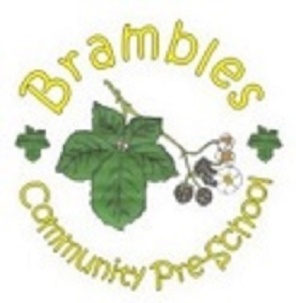 Brambles Attention Group (Bucket)Brambles Attention Group (Bucket) is based on an intervention model designed by Gina Davies, a specialist Speech and Language therapist. It aims to develop natural and spontaneous communication through the use of visually based and highly motivating activities. The prime objective is that the sessions are fun and offer an irresistible invitation to learn. C:\Users\presc\OneDrive\Pictures\2017-01\00000.MTSC:\Users\presc\OneDrive\Pictures\2017-01\00001.MTSC:\Users\presc\OneDrive\Pictures\2017-01\00003.MTSC:\Users\presc\OneDrive\Pictures\2017-01\00004.MTS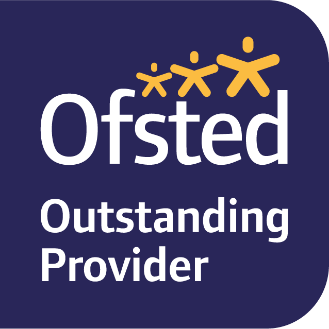 